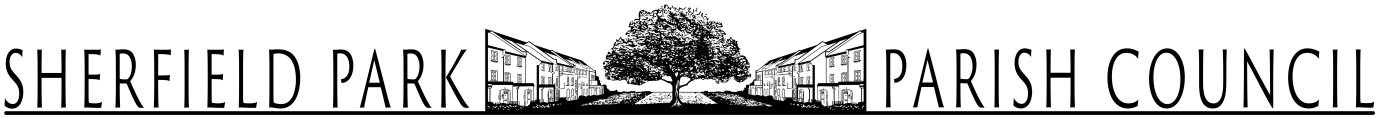 YOU ARE HEREBY SUMMONED to attend a GENERAL MEETING OF THE PARISH COUNCIL to be held at 30 Sunwood Drive, RG27 0FP at 7.30pm on Wednesday 8th March 2023 for the purpose of considering and resolving upon the business set out in the following agenda.  To press and members of the public: You are welcome to attend the meeting and address the Parish Council during Public Participation only. Total time allocated for this session is 15 minutes. Questions should be sent in advance to the Clerk by email or phone.
Signed: Jane Stewart – 1st March 2023Jane Stewart – Clerk & RFO 
07770 655 302clerk@sherfieldparkparishcouncil.gov.ukAgenda NumberItem032301To receive and accept apologies of absence.032302  To receive any declarations of interest relevant to items on this agenda.032303To sign as a correct record, the minutes of the meeting of the Full Council held on 8th February 2023 032304To receive any Chairman’s announcements.032305Public Participation Session – 15 minutes.032306Council is asked to hear reports from:County CouncillorBorough CouncillorsSPCAPPG032307Council is asked to consider a grant application from 1st Chineham Scout Group for the amount of £500032308Council is asked to note the current financial situation032309Council is asked to authorise requests for March payments032310Council is asked to con firm earmarked reserve allocation for new budget year032311Council is asked to consider planning application at Sherfield End Reading Road Sherfield-On-Loddon Hampshire RG27 0JG and 41 Amport Road Sherfield-On-Loddon Hampshire RG27 0FR032312Council is asked to consider and approve the followingAnnual review of Standing OrdersAnnual review of Finance RegulationsAnnual review of Asset RegisterAnnual review Financial Risk Management032313Council is asked to hear an update from Open Spaces Committee to include Sherfield Park 20032314Council is asked to hear an update on Speed Indicator Devices032315Council is asked to consider new Agenda format for start of financial year 2023/24032316Council is asked to consider any additional risks identified for the risk register in this meeting and update accordingly.032317Councillors are asked to inform the Clerk which items it wishes her to highlight in the Loddon Valley Link032318Council is asked to confirm the date of the next Parish Council meeting – 12th April 2023 and the remainder of the financial year meetings to March 2024